В Кировской  областной  организации общества «Знание» России в феврале стартовал проект  «Содействие социализации и занятости граждан пожилого возраста посредством оказания им образовательных  услуг в сфере дополнительного образования», который реализуется при поддержке Правительства  Кировской области.Проект  направлен на оказание индивидуальных услуг гражданам пожилого возраста в сфере дополнительного  образования на территории Кировской области с целью социализации и занятости граждан старшего поколения. На сегодняшний день в Российской Федерации проживает более 33 млн. граждан старше трудоспособного возраста (23 % населения), из них более 300 тысяч проживает в Кировской области                (26 % населения). По данным Государственного комитета РФ по статистике, к . численность пенсионеров почти в два раза превысит численность лиц, достигших 16 лет, а к . может возникнуть такая ситуация, когда на каждого работающего будет приходиться два пенсионера. Пожилых людей  часто увольняют и редко берут на работу — такие сотрудники всегда находятся в зоне риска. Часто выходит, что человек, который всю жизнь трудился, был востребованным и нужным, вдруг оказывается за бортом. Это может быть для него большим ударом. Немолодые люди, оставшиеся без дела, чувствуют себя потерянными, впадают в депрессию, чаще болеют и выпадают  из общественной жизни. Даже самая высокая пенсия и материальная поддержка от детей не могут заменить ощущение уверенности и собственной значимости, которое так нужно старшему поколению.  Учитывая это,  необходимо  обеспечить расширение доступа пожилых людей к образовательным ресурсам.  Включение пожилых людей в сферу образования  - достаточно эффективный механизм поддержки их социальной активности и реабилитации. При этом образование пожилых должно быть ориентировано  как на профессиональную  подготовку с целью трудоустройства, так  и на дополнительное образование, определяющее перспективы неформальной трудовой активности в доступных сферах.Проект только начался, а уже сейчас поступили заявления на обучение  от 178 человек. Пожилые люди в рамках областного  проекта  в целях  занятости  и самозанятости освоят знания и навыки по конкретным образовательным программам: основы массажа, основы предпринимательской деятельности, основы управления многоквартирным домом,   помощник воспитателя, конструирование и пошив одежды, страховой агент, и др. – перечень образовательных услуг достаточно большой. Проект реализуется на территории г. Кирова и 10 муниципальных образований Кировской области. Также в рамках проекта предусмотрено  проведение образовательного курса для пожилых граждан  по теме: «Как найти работу людям в возрасте 55 лет и старше».Приглашаем всех желающих граждан, достигших пенсионного возраста для освоения новых образовательных программ!Кировская областная организация общества «Знание» России: г. Киров, ул. Свободы, 47,                    тел.: 8332-65-40-47, 38-12-07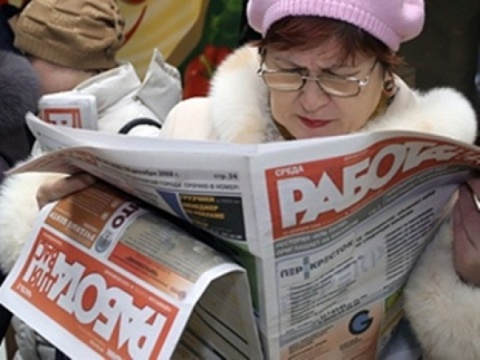 В Обществе «Знание» стартовал новый проект для граждан пожилого возраста!